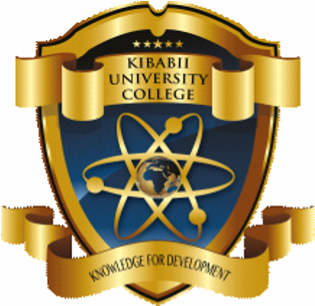 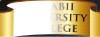 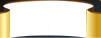 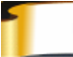 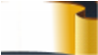 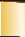 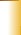 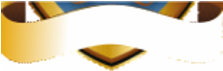 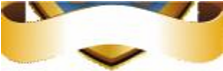 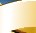 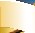 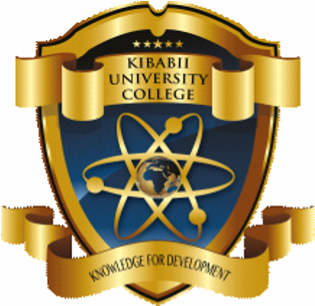 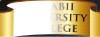 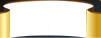 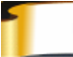 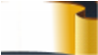 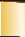 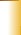 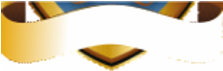 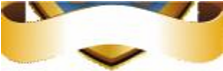 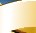 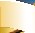            KIBABII UNIVERSITY  HOSPITALITY DEPARTMENTCATERING SECTION   EXTERNAL BORROWING FORM(TO BE FILLED IN TRIPLICATES)DETAILS OF BORROWERDATE…………………………………………….. NAME……………………………………………………ID  NUMBER…………………….. MOBILE NUMBER …………………………….. ……………………………………………..INDIVIDUAL OR ORGANIZATION REQUESTING ………………………………………..ITEMS REQUESTED FOR: ……………………………………………………………………………………………… ……………………………………………………………………………………………………………………………………………………………………………………………… 4    ………………………………………………………………………………………………5   ………………………………………………………………………………………………PERIOD REQUESTED FOR ………………………………………………………………………………………………… DATE TO RETURN ………………………………………………………………………………………………AMOUNT… (IN WORDS)…………………………………….. …………………………….(ATTACH COPY OF ID, RECIEPT AND GATE PASS) APPROVED BY: NAME………………………………….SIGN………………………………DATE………….ISSUED BY……………………………….SIGN………………….DATE………………… RECEIVED BY………………………….SIGN……………………………….DATE………………… OFFICAL USE; CONDITION ON RETURN…………………………………………………………………………………………… …………………………………………………………………………………………………………………………………………………………………. VERIFIED BY……………………………………..SIGN………………………DATE………………………………. NOTE: DELAY ON RETURN WILL ATTRACT 30 % PENALTY ON THE TOTAL COST PER DAY. KIBU -CAT-F -006 